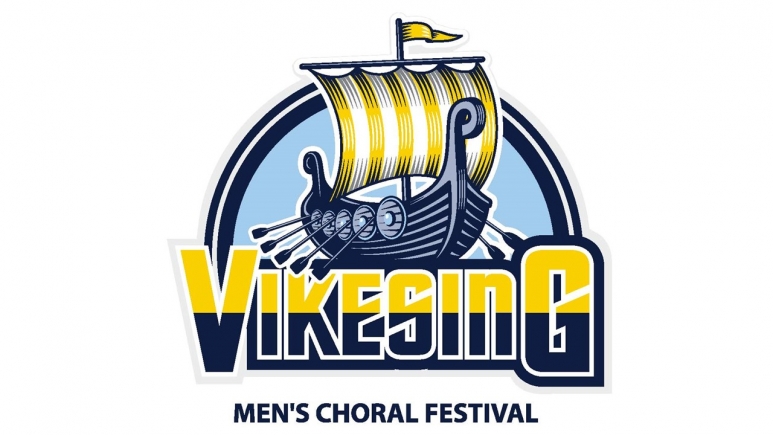 Tuesday, October 1stFryxell Humanities Center (Augustana University), Sioux Falls SDVikeSing is open to Mitchell Middle School 7th and 8th grade male students who are part of school choir. No advance preparation is necessary! Cost: $7.00, checks can be made to Mitchell Middle School11:05 | Eat “A” Lunch 11:20 pm | Depart from the Middle School12:15-12:45 p.m. | Check-in and seating | Students should wear “Kernel Gear”
1-4:30 p.m. | Warm-ups and rehearsal with breaks
4:30-5 p.m. | Performances by the Grade 6-8 and 9-12 choirs and The Augustana Choir--------------------------------------------------------------------------------------------------------------------I give permission for my student to attend VikeSing on October 1st and have attached $7.00 Student Name:_____________________________________Parent Signature:___________________________________